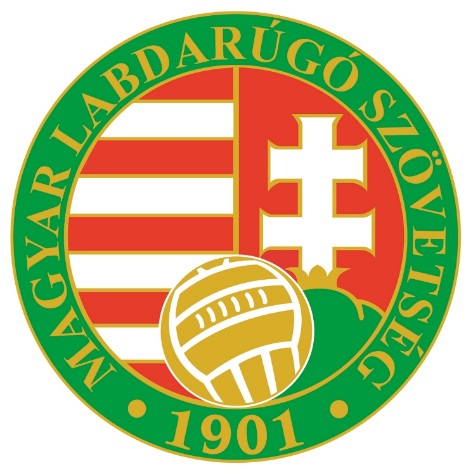 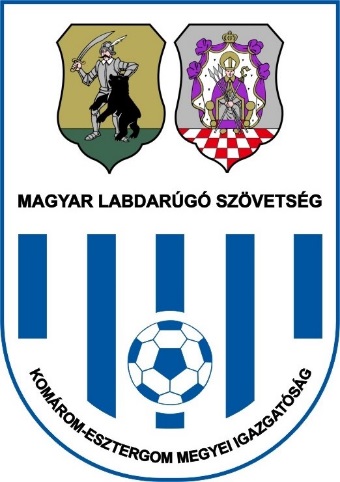 Magyar Labdarúgó SzövetségKomárom-Esztergom Megyei Igazgatóság1/2017. számúHivatalos értesítője2017. március 01.TartalomjegyzékVersenybizottsági határozatok							3. oldalFegyelmi Bizottsági határozatok						4. oldal283. (2016.12.20.) számú határozatA Versenybizottság Tatabányán, 2016. december 20. napján - tárgyalás mellőzésével megtartott - versenyügyi eljárás keretében meghozta az alábbi határozatot:A VB megállapította a Banai KSK U – 9 ki nem állás tényét – 1. alkalom -A VB írásbeli megrovásban részesíti a Banai KSK sportszervezetétIndokolásA Versenybizottság Nagy Gábor komáromi alközpont vezetőtől kapott jelentés – 2016.10.02. komáromi alközpont által rendezett Bozsik Fesztiválon a Banai KSK U - 9 korosztálya nem vett részt – alapján járt el.284. (2016.12.20.) számú határozatA Versenybizottság Tatabányán, 2016. december 20. napján - tárgyalás mellőzésével megtartott - versenyügyi eljárás keretében meghozta az alábbi határozatot:A VB megállapította a Banai KSK U – 9 ki nem állás tényét – 2. alkalom -A VB írásbeli megrovásban részesíti a Banai KSK sportszervezetétIndokolásA Versenybizottság Nagy Gábor komáromi alközpont vezetőtől kapott jelentés – 2016.10.16. komáromi alközpont által rendezett Bozsik Fesztiválon a Banai KSK U - 9 korosztálya nem vett részt – alapján járt el.296. (2017.02.20.) számú határozatA versenybizottság Tatabányán, 2017. Február 20. napján – tárgyalás mellőzésével megtartott – versenyügyi eljárás keretében a Lábatlan ESE M.I.O. felnőtt csapata ügyében meghozta az alábbi  határozatot:A VB tudomásul veszi a sportszervezet bejelentését, miszerint visszalépteti felnőtt csapatát az M.I.O. felnőtt bajnokságból.A VB kizárja a versenyből a Lábatlani ESE M.I.O. felnőtt csapatát, amely visszalépett a bajnokság további küzdelmeitől és a csapat eddig lejátszott eredményeit / pontok, gólkülönbség / a bajnokságban résztvevő valamennyi sportszervezetnél törli, valamint a kizárt csapatot a bajnoki osztály utolsó helyére helyeziFegyelmi határozatok 2016.12.07.Tatabánya, 2017.03.01.							        Khéner László sk.							    MLSZ Megyei IgazgatóVersenybizottsági határozatokFegyelmi Bizottsági határozatokHatározat
száma:Név:Igazolás
száma:Egyesület:Osztály:Paragrafus:Eltiltás időtartama:FB 436/16-17Fürjes Attila306396Csém M.III.Osztály DélFSZ 11.§ (1) bekezdés, figyelemmel a (2) bekezdés a, pontjáraEltiltva a soron következő egy bajnoki mérkőzéstől.FB 437/16-17Széles Gábor517567Csém M.III.Osztály DélFSZ 14.§ (2) bekezdés a, pontjáraEltiltva a soron következő két 
bajnoki mérkőzéstől.FB 438/16-17Szabó Csaba190070Csém M.III.Osztály DélFSZ 11.§ (1) bekezdés, figyelemmel a (2) bekezdés a, pontjáraEltiltva a soron következő egy bajnoki mérkőzéstől.FB 439/16-17Egri Mátyás805992Vértesszőlősi SEGyémánt Fürdő UP MU 16 ÉszakFSZ 17.§  a, pontja alapjánEltiltva a soron következő egy bajnoki mérkőzéstől.FB 440/16-17Ibos Viktor355128FC EsztergomMLSZ U.17 III.O
Közép CFSZ 11.§ (1) bekezdés, figyelemmel a (2) bekezdés a, pontjáraEltiltva a soron következő egy bajnoki mérkőzéstől.2017.02.10.2017.02.10.2017.02.10.2017.02.10.2017.02.10.2017.02.10.2017.02.10.FB 441/16-17Juhász Norbert227453Pilismarót KSKTéli műfű D csoportFSZ 21.§ (2) bekezdés b, pontjáa alapajánEltíltva hat hétre mindennemű mérkőzéstől 
2017.02.04-től 2017.03.22.-igFB 442/16-17Farkas Gábor166215Pilismarót KSKTéli műfű D csoportFSZ 21.§ (3) bekezdés a, valamint a FSZ 40.§ (1) bekedzés alapján, figyelemmel a FSZ 10.§ (4) bekezdés b pontjára Eltíltva hat hónapra mindennemű mérkőzéstől 
2017.02.04-től 2017.08.04.-igFB 443/16-17Lami Attila345363Ácsi KinizsiTéli műfű C csoportFSZ 11.§ (1) bekezdés figyelemmel a (2) bekezdés a, pontjáraEltiltva a soron következő egy Téli Műfűves mérkőzéstől2017.02.15.2017.02.15.2017.02.15.2017.02.15.2017.02.15.2017.02.15.2017.02.15.FB 444/16-17Pirik Ferenc111182OBSK 70 OroszlányTéli műfűFSZ 14.§ (2) bekezdés a, pontjáraEltiltva a soron következő egy Téli Műfűves mérkőzéstőlFB 445/16-17Sárközi Ferenc181140Környe SETéli műfűFSZ 11.§ (1) bekezdés, figyelemmel a (2) bekezdés a, pontjáraEltiltva a soron következő egy Téli Műfűves mérkőzéstől2017.02.17.2017.02.17.2017.02.17.2017.02.17.2017.02.17.2017.02.17.2017.02.17.FB 446/16-17Szőke Roland166261Vértesszőlősi SETéli műfűFSZ 14.§ (2) bekezdés a, pontjáraEltiltva a soron következő egy Téli Műfűves mérkőzéstől2017.02.20.2017.02.20.2017.02.20.2017.02.20.2017.02.20.2017.02.20.2017.02.20.FB 447/16-17Krupánszki Balázs313185Tatabányai Futbal Club EgyesületTéli műfűFSZ 11.§ (1) bekezdés, figyelemmel a (2) bekezdés b, pontjáraEltiltva két hétre mindennemű mérkőzéstől 2017.02.19.-től 2017.03.08-ig.FB 448/16-17Elzer István sportszakember740364Nyergesújfalu SETéli műfűFSZ 22.§ (1) bekezdés b, pontjáraEltíltva a soron következő egy Nyergesújfalu SE felnött bajnoki mérkőzésen a sportszakemberi tevékenységtől